Zem ES sliekšņa 
Izdrukāt Paziņojums par līgumu aizsardzības un drošības jomāPublicēšanas datums: 09/11/2018I IEDAĻA. PASŪTĪTĀJSI.1. Nosaukums, adreses un kontaktpunkts (-i)Pilns nosaukums, reģistrācijas numursValsts aizsardzības militāro objektu un iepirkumu centrs, 90009225180Pasta adreseErnestīnes 34Pilsēta / NovadsRīgaPasta indekssLV-1046ValstsLatvijaKontaktpunkts(-i)Tatjana Rupaine Kontaktpersonas vārds, uzvārds Tatjana RupaineTālruņa numurs67301113Faksa numurs67300207E-pasta adresetatjana.rupaine@vamoic.gov.lvInterneta adresesVispārējā interneta adrese (URL): http://www.vamoic.gov.lv Pircēja profila adrese (URL): http://www.mod.gov.lv/Papildriki/Iepirkumi.aspx Interneta adrese, kurā pieejami iepirkuma procedūras dokumenti, ja iepirkuma procedūrā izraudzītais pretendents iepirkuma procedūras dokumentus publicē internetā (URL): http://www.mod.gov.lv/lv/Papildriki/Iepirkumi/Procurements.aspx?i=0 Interneta adrese, kura izmantojama pieteikumu un piedāvājumu iesniegšanai, ja iepirkuma procedūrā izraudzītais pretendents paredz pieteikumu un piedāvājumu elektronisko iesniegšanu (URL): Sīkākas informācijas sniegšanai izmantot A pielikumu.Papildu informāciju par iepirkuma procedūru var saņemtIepriekš minētajā (-os) kontaktpunktā (-os)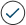 Citādi : lūdzu, aizpildiet pielikumu A I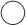 Iepirkuma procedūras dokumentus var saņemtIepriekš minētajā (-os) kontaktpunktā (-os)Citādi : lūdzu, aizpildiet pielikumu A IIPieteikumi vai piedāvājumi jāiesniedzIepriekš minētajam (-iem) kontaktpunktam (-iem)Citādi : lūdzu, aizpildiet pielikumu A IIII.2. Pasūtītāja veids (gadījumā, ja paziņojumu publicē pasūtītājs publisko iepirkumu likuma izpratnē)Ministrija vai jebkura cita valsts vai federāla iestāde, ieskaitot to reģionālās vai vietējās apakšnodaļasValsts vai federālā aģentūra / birojsReģionāla vai vietēja iestādeReģionāla vai vietēja aģentūra/birojsPublisko tiesību subjektsEiropas institūcija/aģentūra vai starptautiska organizācijaCits: I.3. Galvenā(-s) darbības joma(-s)(gadījumā, ja paziņojumu publicē pasūtītājs Publisko iepirkumu likuma izpratnē)Vispārēji sabiedriskie pakalpojumiAizsardzībaSabiedriskā kārtība un drošībaVideEkonomika un finansesVeselībaDzīvokļu un komunālā saimniecībaSociālā aizsardzībaAtpūta, kultūra un reliģijaIzglītībaCita: (gadījumā, ja paziņojumu publicē pasūtītājs, kas ir sabiedrisko pakalpojumu sniedzējs Sabiedrisko pakalpojumu sniedzēju iepirkumu likuma izpratnē)Gāzes un siltuma ražošana, pārvade un sadaleElektroenerģijas apgādeGāzes un naftas izpēte un ieguveAkmeņogļu un cita veida cietā kurināmā izpēte un ieguveŪdensapgādePasta pakalpojumiDzelzceļa pakalpojumiPilsētas dzelzceļa, tramvaju, trolejbusu vai autobusu pakalpojumiAr ostu pārvaldi saistīta darbībaAr lidostu pārvaldi saistīta darbībaI.4. Pasūtītājs veic iepirkumu citu pasūtītāju vajadzībām (Ja jā, sīkāku informāciju par minētajiem pasūtītājiem norādiet A.IV pielikumā)JāNēII IEDAĻA. Līguma priekšmetsII.1. AprakstsII.1.1) Iepirkuma līguma nosaukumsLife support area (LSA) kempinga 10 īslaicīgās uzturēšanās ēku būvniecība Kadagā, Ādažu novadā (2.kārta)II.1.2) Līguma veids un būvdarbu veikšanas, pakalpojumu sniegšanas vai piegādes vieta(norādiet tikai vienu iepirkuma veidu – būvdarbi, piegādes vai pakalpojumi – kas visvairāk atbilst jūsu līguma vai iepirkuma konkrētajam mērķim) ) BūvdarbiPiegādePakalpojumiBūvdarbu veikšanaProjektēšana un būvdarbu veikšana Būve vai tās realizācija ar jebkādiem līdzekļiem, kas atbilst pasūtītāja norādītajām prasībām PirkumsNomaksas pirkumsNomaNoma ar izpirkuma tiesībāmĪreĪre ar izpirkuma tiesībāmMinēto piegāžu veidu kombinācijaPakalpojumu kategorijas Nr. (atbilstoši pakalpojumu līgumu nomenklatūrai)     
(Pakalpojumu kategorijas skatīt Aizsardzības un drošības jomas iepirkumu likuma 2.pielikumā) Būvdarbu veikšanas vieta: Kadagā, Ādažu novadā Piegādes vieta: Pakalpojumu sniegšanas vieta: 
NUTS kods: LV00 
II.1.3) Informācija par vispārīgo vienošanosPaziņojums paredz vispārīgās vienošanās noslēgšanu II.1.4) Informācija par vispārīgo vienošanos (ja piemērojams) Vispārīgās vienošanās dalībnieku skaits: 
vai paredzētais maksimālais dalībnieku skaits 

Vispārīgās vienošanās darbības termiņš : gados : 
vai mēnešos : 
Pamatojums vispārīgās vienošanās darbības termiņam, kas pārsniedz septiņus gadus: 

Paredzamā līgumcena visā vispārīgās vienošanās darbības laikā (ja piemērojams; tikai cipariem): 
Paredzamā līgumcena, bez PVN: Valūta: 
vai diapazons robežās: no 
līdz Valūta: 
Līgumu slēgšanas tiesību piešķiršanas biežums un paredzamā līgumcena (ja zināms): II.1.5) Īss līguma vai iepirkuma aprakstsLife support area (LSA) kempinga 10 īslaicīgās uzturēšanās ēku būvniecība Kadagā, Ādažu novadā (2.kārta)II.1.6) Kopējā publiskā iepirkuma vārdnīca (CPV)II.1.7) Informācija par apakšuzņēmuma līgumiem ar nesaistītiem apakšuzņēmējiem (ja piemērojams)Pretendentam piedāvājumā jānorāda visas līguma apjoma daļas, par kurām tiks slēgti apakšuzņēmuma līgumi ar nesaistītiem apakšuzņēmējiem, un visi piedāvātie apakšuzņēmēji, kā arī katram apakšuzņēmējam paredzētā apakšuzņēmuma līguma priekšmets (ja piemērojams)Pretendentam jāpaziņo jebkādas izmaiņas, kas līguma izpildes laikā rodas attiecībā uz nesaistītiem apakšuzņēmējiem (ja piemērojams)Pasūtītājs var noteikt pienākumu izraudzītajam pretendentam visu vai konkrētu apakšuzņēmuma līgumu ar nesaistītiem apakšuzņēmējiem slēgšanas tiesības piešķirt saskaņā ar Aizsardzības un drošības jomas iepirkumu likuma IX nodaļas noteikumiemIzraudzītajam pretendentam ir pienākums nodot izpildei nesaistītajiem apakšuzņēmējiem noteiktu līguma apjoma daļu saskaņā ar Aizsardzības un drošības jomas iepirkumu likuma IX nodaļas noteikumiem. Šādā gadījumā norāda šīs daļas minimālo apjomu, izsakot to procentos un norādot vērtību diapazonu, kura maksimālā robeža nepārsniedz 30 procentus no līguma kopējās līgumcenas: minimālais apjoms procentos (%), maksimālais apjoms procentos (%) Izraudzītajam pretendentam ir pienākums norādīt, kuru vai kuras līguma daļas tas plāno nodot izpildei nesaistītiem apakšuzņēmējiem, pārsniedzot noteikto procentuālo attiecību, un norādīt jau zināmos apakšuzņēmējus (ja piemērojams)II.1.8) Sadalījums daļās (informācijai par daļām izmantojiet pielikumu B tik reižu, cik ir daļu) Ja “Jā”, piedāvājumi jāiesniedz par:JāNēTikai vienu daļuVienu vai vairākām daļāmVisām daļāmII.1.9) Var iesniegt piedāvājumu variantusJāNēII.2 Līguma apjoms vai robežasII.2.1) Paredzamā līgumcena un valūta vai paredzamās līgumcenas diapazona robežas un valūta (ieskaitot visas daļas ) 
Paredzamā līgumcena, bez PVN (tikai cipariem): Valūta: EUR 
vai diapazons robežās: no līdz Valūta: EUR II.2.2) Iespējami papildu būvdarbu, piegāžu vai pakalpojumu iepirkumiJāNēJa jā, to apraksts: 
Paredzamais papildu iepirkumu veikšanas laika grafiks: mēnešos: vai dienās: (no līguma slēgšanas tiesību piešķiršanas brīža) II.2.3) Iespējama atkārtotu līgumu slēgšanaJāNēJa paredzēts, iespējamo līguma atjaunošanas reižu skaits: vai iespējamo līguma atjaunošanas reižu diapazons robežās: no līdz 
Ja zināms, atkārtotu piegāžu vai pakalpojumu līgumu gadījumā, plānotais laika grafiks: mēnešos: vai dienās: (no līguma slēgšanas tiesību piešķiršanas brīža) II.3 Līguma darbības laiks vai izpildes termiņšLīguma darbības laiks mēnešos: 6 vai dienās (no līguma slēgšanas tiesību piešķiršanas brīža) 
vai uzsākšana (dd/mm/gggg) 
izpilde (dd/mm/gggg) III IEDAĻA: JURIDISKĀ, SAIMNIECISKĀ, FINANSIĀLĀ UN TEHNISKĀ INFORMĀCIJAIII.1. Nosacījumi attiecībā uz līgumuIII.1.1) Informācija par nodrošinājumu (nepieciešamajām iemaksām) un garantijām (ja paredzēts)Līguma izpildes nodrošinājums - 30000 EUR, Garantijas laika nodrošinājums - 1 %III.1.2) Galvenie finansiālie nosacījumi un noteikumi maksājumu jomā un/vai atsauce uz avotiem, kas attiecīgos jautājumus regulēIII.1.3) Juridiskais statuss, kādā jāizveidojas piegādātāju apvienībai, attiecībā uz kuru pieņemts lēmums slēgt līgumu (ja nepieciešams līguma noteikumu sekmīgai izpildei)Saskaņā ar nolikuma prasībāmIII.1.4) Citi konkrēti noteikumi, kuri reglamentē līguma izpildi, īpaši attiecībā uz līguma izpildes drošību un informācijas aizsardzībuIII.1.5) Informācija par atbilstošas kategorijas industriālās drošības sertifikātu (juridiskajai personai) un speciālu atļauju pieejai valsts noslēpumam (fiziskai personai) (ja piemērojams)Kandidāti, kuriem vēl nav minētā sertifikāta vai atļaujas, var to iegūt: (dd/mm/gggg)III.2. Dalības nosacījumiIII.2.1) Personiskais stāvoklisIII.2.2) Saimnieciskais un finansiālais stāvoklisIII.2.3) Tehniskās un profesionālās spējasIII.2.4) Privileģētais līgumsJāNēIII.3. Īpaši nosacījumi pakalpojumu līgumiemIII.3.1) Pakalpojuma sniegšanas tiesības ar normatīvajiem vai administratīvajiem aktiem ir rezervētas konkrētas profesijas pārstāvjiem JāNēJa jā, atsauce uz attiecīgajiem normatīvajiem vai administratīvajiem aktiem III.3.2) Juridiskām personām ir jānorāda par pakalpojuma sniegšanu atbildīgā personāla sastāvs un profesionālā kvalifikācijaJāNēIV IEDAĻA: PROCEDŪRAIV.1. Procedūras veidsIV.1.1) Procedūras veidsIV.1.2) Piegādātāju skaits, kuri tiks uzaicināti iesniegt piedāvājumus slēgtā konkursā vai sarunu procedūrā vai piedalīties konkursa dialogāParedzētais piegādātāju skaits: 
VAI
paredzētais minimālais skaits: 
līdz, (ja piemērojams) , maksimālais skaits 
Minēto piegādātāju izvēles kritēriji: IV.1.3) Piegādātāju skaita samazināšana sarunu procedūras vai konkursa dialoga laikā, samazinot apspriežamo risinājumu vai piedāvājumu skaituJāNēIV.2. Piedāvājuma izvēles kritērijsIV.2.1) Piedāvājuma izvēles kritērijs Piedāvājums ar viszemāko cenu Saimnieciski visizdevīgākais piedāvājums , kas izvērtēts saskaņā ar zemāk minētajiem kritērijiem un to īpatsvaru nozīmīguma secībā (piedāvājuma vērtēšanas kritērijus un to īpatsvaru nozīmīguma secībā papildus norāda tad, ja tie nav iekļauti iepirkuma procedūras dokumentos vai uzaicinājumā iesniegt piedāvājumus vai uzsākt sarunas) kritēriji, kas iekļauti iepirkuma procedūras dokumentos vai uzaicinājumā iesniegt piedāvājumus vai uzsākt sarunas IV.2.2) Tiks piemērota elektroniskā izsoleJāNēJa jā, informācija par elektronisko izsoli IV.3. Administratīvā informācijaIV.3.1) Iepirkuma identifikācijas numursVAMOIC 2018/229IV.3.2) Iepriekšēja (-as) publikācija (-as) Eiropas Savienības Oficiālajā Vēstnesī saistībā ar konkrēto iepirkuma procedūruJāNēJa jā:
Paziņojuma reģistrācijas numurs OV - publikācijas datums - publikācijas veids :
(ja ir bijušas vairākas iepriekšējas publikācijas, izmantojiet šo apakšpunktu atkārtoti) IV.3.3) Cita iepriekšēja publikācija saistībā ar konkrēto iepirkuma procedūruJāNēIV.3.4) Nosacījumi, lai saņemtu iepirkuma procedūras dokumentusTermiņš, līdz kuram var saņemt iepirkuma procedūras dokumentus 
Datums 07/12/2018 (dd/mm/gggg)         laiks 10:00Iepirkuma procedūras dokumentus drukātā veidā izsniedz par dokumentu pavairošanas faktisko izdevumu samaksu JāNēJa jā, samaksas apmērs (tikai cipariem): Valūta: EUR
Samaksas kārtība: IV.3.5) Termiņš, līdz kuram iesniedzami pieteikumiDatums: 07/12/2018 (dd/mm/gggg) Laiks: 10:00IV.3.6) Termiņš dalības vai piedāvājumu iesniegšanas uzaicinājuma nosūtīšanai atlasītajiem kandidātiem (ja zināms)Datums: (dd/mm/gggg)IV.3.7) Piedāvājumā vai pieteikumā izmantojamā(-ās) valoda(-as)CSDADEELENESETFIFRITLVLTHUMTNLPLPTSKSLSVBGROGACitas: VI IEDAĻA: PAPILDU INFORMĀCIJAVI.1. Šis ir kārtējais iepirkumsJāNēJa jā, plānotais laiks turpmāko paziņojumu publicēšanaiVI.2. Līgums ir saistīts ar projektu un/vai programmu, ko finansē Eiropas Savienības fondi Ja “jā”, atsauce uz projektu (-iem) un/vai programmu (-ām): JāNēVI.3. Šis paziņojums saskaņā ar Aizsardzības un drošības jomas iepirkumu likumu ir nosūtāms publicēšanai Eiropas Savienības Oficiālajā VēstnesīJāNēVI.4. Papildu organizatoriska informācija (ja nepieciešams)VI.5. Iesniegumu izskatīšanaVI.5.1) Iestāde, kas atbildīga par iesniegumu izskatīšanu Pilns nosaukums (arī reģistrācijas numurs)Iepirkumu uzraudzības birojs, 90001263305Pasta adreseEksporta iela 6Pilsēta / NovadsRīgaPasta indekssLV-1010ValstsLatvijaTālruņa numurs+371 67326719Faksa numurs+371 67326720E-pasta adresepasts@iub.gov.lvVispārējā interneta adrese (URL):http://www.iub.gov.lvVI.5.2) Iesniegumu iesniegšanas termiņiPrecīza informācija par iesnieguma iesniegšanas termiņiem:
Saskaņā ar Aizsardzības un drošības jomas iepirkumu likuma 63. panta trešo daļu Saskaņā ar Aizsardzības un drošības jomas iepirkumu likuma 63. panta trešo daļu VI.5.3) Iestāde, kur var saņemt informāciju par iesniegumu iesniegšanu (ja nepieciešams) Pilns nosaukums (arī reģistrācijas numurs)Iepirkumu uzraudzības birojs, 90001263305Pasta adreseEksporta iela 6Pilsēta / NovadsRīgaPasta indekssLV-1010ValstsLatvijaTālruņa numurs+371 67326719Faksa numurs+371 67326720E-pasta adresepasts@iub.gov.lvVispārējā interneta adrese (URL):http://www.iub.gov.lvVI.6. Paziņojuma nosūtīšanas datums09/11/2018A PIELIKUMS Papildu adreses un kontaktpersonas Galvenais priekšmetsPapildu priekšmeti45000000-7Noteikumi kandidātu izslēgšanai no turpmākas dalības iepirkuma procedūrā, kā arī iesniedzamie dokumenti atbilstības izvērtēšanaiNoteikumi apakšuzņēmēju izslēgšanai no turpmākas dalības iepirkuma procedūrā, kā arī iesniedzamie dokumenti atbilstības izvērtēšanaiSaskaņā ar nolikuma prasībāmSaskaņā ar nolikuma prasībāmMinimālās prasības attiecībā uz kandidātu saimniecisko un finansiālo stāvokli, kā arī iesniedzamie dokumenti atbilstības izvērtēšanaiMinimālās prasības attiecībā uz apakšuzņēmēju saimniecisko un finansiālo stāvokli, kā arī iesniedzamie dokumenti atbilstības izvērtēšanaiMinimālās prasības attiecībā uz kandidātu tehniskajām un profesionālajām spējām, kā arī iesniedzamie dokumenti atbilstības izvērtēšanaiMinimālās prasības attiecībā uz apakšuzņēmēju tehniskajām un profesionālajām spējām, kā arī iesniedzamie dokumenti atbilstības izvērtēšanaiSaskaņā ar nolikuma prasībāmSaskaņā ar nolikuma prasībāmSlēgts konkurssPaātrināts slēgts konkurssPaātrinātas procedūras izvēles pamatojums:Sarunu procedūraPaātrināta sarunu procedūraPaātrinātas procedūras izvēles pamatojums: Konkursa dialogs